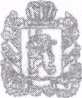 РОССИЙСКАЯ ФЕДЕРАЦИЯКРАСНОЯРСКИЙ КРАЙСАЯНСКИЙ РАЙОНСРЕДНЕАГИНСКИЙ СЕЛЬСКИЙ СОВЕТ ДЕПУТАТОВРЕШЕНИЕ 16.03.2023                                        с. Средняя Агинка                                    №  83  Об  утверждении проекта решения Среднеагинского сельского  Совета депутатов «О внесении изменений и дополнений в Устав  муниципального образования Среднеагинский сельсовет Саянского района Красноярского края»В соответствии со статьей 27.1 Федерального закона от 06.10.2003 № 131-ФЗ «Об общих принципах организации местного самоуправления в Российской Федерации» (в редакции Федерального закона от 06.02.2023 № 12-ФЗ «О внесении изменений в Федеральный закон «Об общих принципах организации публичной власти в субъектах Российской Федерации»),  руководствуясь ст. 24, 28 Устава муниципального образования Среднеагинский сельсовет, Среднеагинский сельский Совет депутатов РЕШИЛ:Утвердить проект решения сельского Совета депутатов « О внесении изменений и дополнений в Устав муниципального образования Среднеагинский сельсовет, принятый на сходе граждан 05.08.2002 года  ( с доп. от  17.06.2022 № 66)  (Приложение 1).Опубликовать проект решения Среднеагинского сельского Совета депутатов «О внесении изменений и дополнений в Устав муниципального образования  Среднеагинский сельсовет» в газете «Среднеагинский вести». Утвердить порядок внесения и учета предложений по проекту решения Среднеагинского Совета депутатов « О внесении изменений и дополнении  в Устав Среднеагинского сельсовета» (Приложение №2).Назначить публичные слушания по проекту решения Среднеагинского Совета депутатов «О внесении изменений и дополнений в Устав муниципального образования Среднеагинский сельсовет»  на  «04»  мая  2023 года в 11 часов 00 минут в Администрации Среднеагинского сельсовета по адресу : с. Средняя Агинка ул. Советская д.47.Постоянной комиссии Среднеагинского сельского Совета депутатов по местному самоуправлению, законности, правопорядку и защите прав граждан (Макашов А.В.) провести публичные слушания по проекту решения Среднеагинского сельского совета депутатов «О внесении изменений и дополнений в Устав муниципального образования  Среднеагинский сельсовет».Контроль за исполнением решения возложить на постоянную комиссию по местному самоуправлению, законности, правопорядку и защите прав граждан (Мокашов А.В.).Настоящее Решение опубликовать в газете «Среднеагинские вести»  не позднее «01»  апреля 2023 года, вступает в силу со дня его официального опубликования.                   Глава Среднеагинского сельсовета                                     Председатель СреднеагинскогоСельского Совета депутатов                                               Р.Ф.НаузниковПриложение № 1 к решению Среднеагинского сельского Совета депутатов от 16.03.2023 г № 83                                     РОССИЙСКАЯ ФЕДЕРАЦИЯ                                                         КРАСНОЯРСКИЙ КРАЙ                         САЯНСКИЙ РАЙОНСРЕДНЕАГИНСКИЙ СЕЛЬСКИЙ СОВЕТ ДЕПУТАТОВРЕШЕНИЕ 00.00.2022 г                             с. Средняя Агинка                               № ПРОЕКТ                       О внесении изменений и дополнений в Устав  муниципального образования Среднеагинский сельсоветВ целях  приведения Устава муниципального образования Среднеагинский сельсовет, принятого на сходе граждан 05.08.2002 года ( с изменениями и дополнениями, принятыми  решением Совета депутатов Среднеагинского сельсовета от   10.11.2002г № 1102-р, от 25.01.2005г № 1, от 24.02.2005г № 293-р, от 16.06.2005г № 1, от 14.03.2006г № 1, от 16.11.2007г № 8, от 25.05.2008г. № 7, от 26.02.2009г № 1, от 17.11.2010г № 12, от 22.08.2011г № 29, от 22.11.2012г № 48, от 08.04.2014 № 88, от 22.05.2015 № 113, 29.03.2016 № 13, от 10.10.2016 № 26, от 22.11.2017 № 52, от 26.06.2018 № 76, от 31.07.2019 № 103, от 31.01.2020 № 115, от 15.12.2020 № 14, от 22.11.2021 № 43, 17.06.2022 № 66 ) в соответствии  Федеральным законом Российской Федерации от 06.10.2003 года № 131-ФЗ «Об общих принципах организаций местного самоуправления в Российской Федерации» ( в редакции Федерального закона от 06.02.2023, № 12-ФЗ), руководствуясь статьями 24,29 Устава муниципального образования  Среднеагинский сельсовет, Среднеагинский  сельский Совет депутатов  РЕШИЛ:Внести в Устав муниципального образования  Среднеагинский сельсовет принятого на сходе граждан 05.08.2002 года,  (с доп. от 17.06.2022 № 66) следующие изменения и дополнения: Абзац первый пункта 2 статьи 45.1 Устава изложить в новой редакции: «Староста сельского населенного пункта назначается Среднеагинским сельским Советом депутатов, в состав которого входит данный сельский населенный пункт, по представлению схода граждан сельского населенного пункта. Староста сельского населенного пункта назначается из числа граждан Российской Федерации, проживающих на территории данного сельского населенного пункта и обладающих активным избирательным правом, либо граждан Российской Федерации достигших на день представления сходом граждан 18 лет и имеющих в собственности жилое помещение, расположенное на территории данного сельского населенного пункта.».Подпункт 1 пункта 3 статьи 45.1 Устава изложить в новой редакции:«1) замещающее государственную должность, должность государственной гражданской службы, муниципальную должность, за исключением муниципальной должности депутата Среднеагинского сельского Совета, осуществляющего свои полномочия на непостоянной основе, или должность муниципальной службы.».              1.3.  Пункт 1 статьи 31 Устава дополнить подпунктом 10.1 следующего содержания: « 10.1) Полномочия депутата представительного органа муниципального образования прекращаются досрочно решением представительного органа муниципального образования в случае отсутствия депутата без уважительных причин на всех заседаниях представительного органа муниципального образования в течение шести месяцев подряд.».Контроль за исполнением настоящего Решения оставляю за собой.Направить настоящее Решение в Управление Министерства юстиции Российской Федерации по Красноярскому краю для государственной регистрации.Настоящее решение вступает в силу после государственной регистрации в установленном законом порядке и его официального опубликования в газете «Среднеагинские вести».Глава Среднеагинского сельсовета                                     Председатель СреднеагинскогоСельского Совета депутатов                                              Р.Ф.НаузниковПриложение № 2 к решению Среднеагинского сельского Совета депутатов От 16.03.2023 № 83 Порядок учета  предложений по проекту решенияО внесении изменений в Устав Среднеагинского сельсоветаи участия граждан в его обсуждении1.Настоящий Порядок разработан в соответствии с Федеральным законом от 06.10.2003г № 131-ФЗ «Об общих принципах организации местного самоуправления в Российской Федерации» и направлен  на  реализацию прав граждан на участие в обсуждении изменений, вносимых в Устав Среднеагинского сельсовета.2. Проект решения Совета депутатов о внесении изменений в Устав сельсовета (далее -проект решения) подлежит официальному опубликованию не позднее чем за 30 дней до рассмотрения сельским Советом депутатов данного проекта решения с одновременным опубликованием настоящего Порядка.3.Предложения по проекту решения могут вносится гражданами Российской Федерации, проживающими на территории  Среднеагинского сельсовета и обладающими избирательным правом.4.Предложения по проекту решения подаются в сельский Совет депутатов в письменном виде в течение10 дней со дня его опубликования. В индивидуальных предложениях граждан должны быть указаны фамилия, имя, отчество, дата рождения, адрес проживания и личная подпись гражданина. Коллективные предложения граждан принимаются с приложением протокола собрания граждан с указанием фамилии, имени, отчества, даты рождения, адреса жительства лица, которому доверено представить вносимые предложения.5.Предложение граждан вносится только в отношении изменений, содержащихся в проекте решения. Предложения, внесенные с нарушением требований, установленных настоящим Порядком, рассмотрению не подлежат.6.Комиссия рассматривает поступившие предложения не позднее 5 дней после окончания срока поступления предложений по проекту решения.7.Инициаторы предложений вправе присутствовать, принимать участие в обсуждении своих предложений на заседании комиссии для чего комиссия заблаговременно информирует их о месте и времени заседания комиссии.По результатам обсуждения в срок, установленным пунктом 6 настоящего Порядка, комиссия принимает решение о вынесении поступивших предложений по проекту решения на публичные (общественные) слушания либо отклоняет их. В случае если инициаторы не присутствовали на заседании комиссии при обсуждении внесенных ими обсуждений, комиссия информирует их о принятом решении.8.Проект решения, а также вынесенные на публичные (общественные) слушания предложения граждан  подлежат обсуждению на публичных общественных) слушаниях в порядке, установленном сельским Советом депутатов Среднеагинского сельсовета.9.Итоговые документы публичных (общественных) слушаний направляются комиссией в сельский Совет депутатов на следующий рабочий день после проведения публичных (общественных) слушаний и учитываются депутатами при рассмотрении проекта решения на сессии сельского Совета депутатов.                        